General Welfare Requirement: Suitable premises, environment and equipmentOutdoor and indoor spaces, furniture and toys must be safe and suitable for their purpose.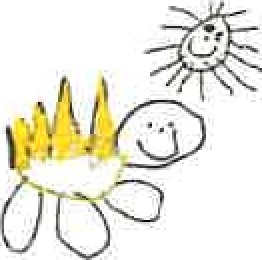 Gorran Pre School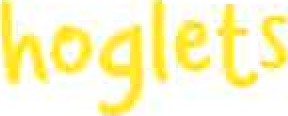 Health and safety3.1 Risk assessmentPolicy statement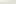 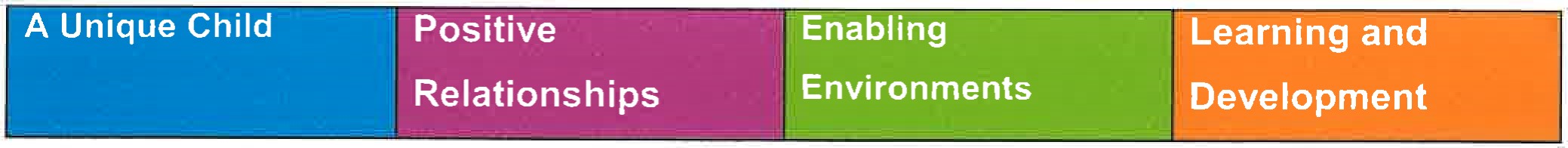 At Gorran Pre-School Hoglets we believe that the health and safety of children is of paramount importance. We make our setting a safe and healthy place for children, parents, staff and volunteers by assessing and minimising the hazards and risks to enable the children to thrive in a healthy and safe environment.The basis of this policy is risk assessment. Pre-school Learning Alliance risk assessment processes follow five steps as follows:	Identification of risk: Where is it and what is it?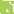 	Who is at risk: Childcare staff, children, parents, cooks, cleaners etc?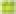  Assessment as to the level of risk as high, medium, low. This is both the risk of the likelihood of it happening, as well as the possible impact if it did.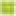  Control measures to reduce/eliminate risk: What will you need to do, or ensure others will do, in order to reduce that risk?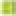 Monitoring and review: How do you know if what you have said is working, or is thorough enough? If it is not working, it will need to be amended, or maybe there is a better solution.EYFS key themes and commitmentsProceduresOur risk assessment process covers adults and children and includes:checking for and noting hazards and risks indoors and outside, and in our premises and for activities;  assessing the level of risk and who might be affected; 	deciding which areas need attention; and 	developing an action plan that specifies the action required, the time-scales for action, the person responsible for the action and any funding required.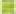 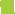 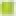 Where more than five staff and volunteers are employed the risk assessment is written and is reviewed regularly. We maintain lists of health and safety issues, which are checked daily before the session begins as well as those that are checked on a weekly and termly basis when a full risk assessment is carried out.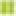  Risk assessments are reviewed and signed and dated when reviewed.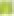 Legal framework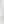 Management of Health and Safety at Work Regulations 1992Further guidanceFive Steps to Risk Assessment (HSE 2006)Other useful Pre-school Learning Alliance publications	Managing Risk (2009)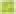 This policy was adopted at a meeting ofHeld onGorran Pre-School Hoglets	name of setting October 2019	Date to be reviewed October 2020Signed on behalf of the management	Michelle Beard committee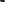 Name of signatory	Michelle BeardRole of signatory (e.g. chair)	Pre-School Leader/Nominated Person1 .3 Keeping safe3.3 The learning environment3.4 The wider context